ROMÂNIA	       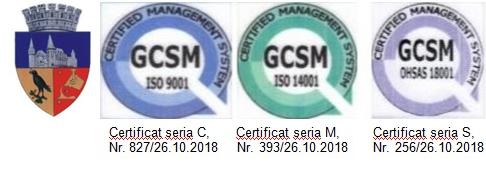 JUDEŢUL HUNEDOARA	MUNICIPIUL HUNEDOARASERVICIUL PUBLIC COMUNITAR LOCAL DE EVIDENŢĂ A PERSOANELORNR.  116320/29.11.2022RAPORT DE SPECIALITATEla proiectul de hotărâre privind stabilirea de taxe, pe anul 2023, pentru serviciile prestate la Starea CivilăAvând în vedere desfăşurate în condiţii optime a activităţilor pe linie de stare civilă precum şi a activităţilor ce succed oficierea căsătoriilor din cadrul Compartimentului Starea Civilă, pentru asigurarea corespunzătoare a materialelor necesare propunem stabilirea unor taxe.Reglementarea juridică a proiectului de hotărâre o constituie prevederile art. 484, art. 485, art. 486 alin. (4) și art. 487 din Legea nr. 227/2015 privind Codul Fiscal, cu modificările și completările ulterioare, ale art. 27 și art. 30 din Legea nr. 273/2006 privind finanţele publice locale, cu modificările şi completările ulterioare, ale art. 4 lit. b) și art. 7 din Legea nr.52/2003 privind transparenţa decizională în administraţia publică, republicată, cu modificările și completările ulterioare, precum și ale Hotărârii Consiliului Local nr. 319/2015 privind aprobarea Regulamentului de organizare și funcționare a Serviciul Public Comunitar Local de Evidență a Persoanelor al Municipiului Hunedoara.Dat fiind rata inflaţiei comunicată atât pe site-ul Ministerului Dezvoltării, Lucrărilor Publice şi Administraţiei http://www.dpfbl.mdrap.ro/rata_inflatiei.html cât și pe site-ul Ministerului Finanțelor https://mfinante.gov.ro/  pentru anul 2021 care este de 5,1%, a indicelui de prețurilor de consum și a proiectelor de investiții și modernizare, propunem stabilirea în anul 2023 a unei taxe  de 140 lei  pentru analiza în regim de urgenţă, 3 (trei) zile lucrătoare, a cererilor de transcriere în registrele de stare civilă româneşti a actelor de stare civilă procurate din străinătate şi transmiterea acestora pentru avizare la Direcţia Judeţeană de Evidenţa Persoanelor, taxa urmând să fie achitată la Serviciul Impozite şi taxe locale, impunere, constatare, control din cadrul Primăriei Municipiului Hunedoara, la depunerea cererii de transcriere.Mai propunem stabilirea taxei pentru dosar divorţ pe cale administrativă, în anul 2023, conform art. 486 alin. (4) din Legea nr. 227/2015 privind Codul Fiscal, cu modificările şi completările ulterioare, în cuantum de 670 lei, taxa menţionată urmând să fie achitată la Serviciul Impozite şi taxe locale, impunere, constatare, control, o dată cu înregistrarea dosarului de divorț.Propunem scutirea de taxele menționate anterior dacă unul din membrii familiei fac parte din următoarele categorii de persoane: veteranii de război; văduvele de război; văduvele nerecăsătorite ale veteranilor de război; persoanele fizice prevăzute la art. 1 din Decretul-lege nr. 118/1990, republicat, cu modificările şi completările ulterioare.Competenţa dezbaterii şi aprobării proiectului de hotărâre revine Consiliului Local al Municipiului Hunedoara în baza prevederilor art. 129, alin. (1), alin. (2), lit. b), alin. (4), lit. c), alin. (14) şi art.139, art. 196 alin. (1) lit. a), din Ordonanţa de Urgenţă nr. 57/2019 privind Codul administrativ, cu modificările și completările ulterioare.Faţă de cele prezentate mai sus propunem aprobarea proiectului de hotărâte în forma iniţială ca fiind legal şi oportun.Hunedoara, la 29.11.2022ŞEF SERVICIUCOSMIN VALERIAN HĂULICĂ 